附件2  公众号二维码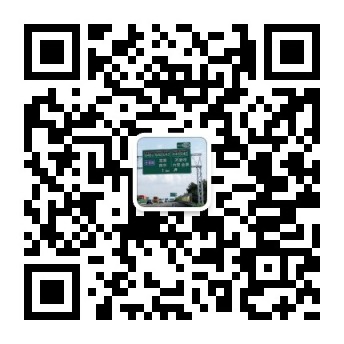 